2019 Pikes Peak Children’s Water Festival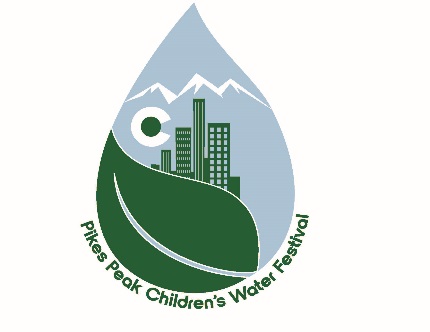 Please return this Sponsor form to:City of Colorado Springs Water Resources Engineering DivisionAttn: Jerry Cordova30 S. Nevada Avenue, Suite 401Mail Code 410Colorado Springs, CO 80903We would like to be a Children’s Water Festival Sponsor at the following level:□	Stormwater Sorcerer		$1,000+□	Conservation Connoisseur	$500 - $1,000□	Aquatic Aficionado			$100 - $500Incentives:• 	All sponsor levels will have their name/logo printed on the program banner and festival communication.Please enclose your check payable to: City of Colorado SpringsWater Resources Engineering Division: Education & OutreachContact Name ____________________ Phone ______________ Email _______________________________________________Company Name _______________________________________Address ______________________________City____________State _____ Zip ______________Thank you for your Support